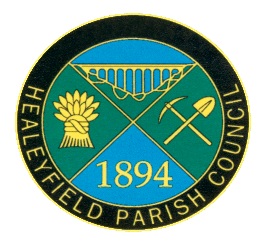 AGENDAOrdinary Meeting – Thursday 31 October 2019Apologies for AbsenceDeclarations of InterestPublic ParticipationConfirm Minutes Ordinary Meeting held on 26 September 2019 and any matter requiring an update only.AAP ReportsChair’s ReportCounty Councillors ReportFinance1) Accounts for Payment2) Account balances summary updateCorrespondencePlanning MattersClerk’s ReportVE Day 2020Alf Addison DonationMembers Reports1)	Feedback from Councillor’s Surgery2)	Shotley Bridge Hospital3)	Parish Benches4)	WW1 Heritage Project5)   Village entrance gates6)   Parish Wood & bat boxesAgenda Items for Next MeetingCouncillor Questions – information onlyDate of the next Ordinary Meeting – Thursday 28 November commencing at 7.00pm at Castleside Village Hall.That pursuant to the Public Bodies (Admission to Meetings) Act 1960 s.1(2) that the public be excluded for the remainder of the meeting whenever publicity would be prejudicial to the public interest by reason of the confidential nature of the business to be transacted or for other special reasons stated in the resolution and arising from the nature of that business or of the proceedings; and where such a resolution is passed.Confidential items